СУМСЬКА МІСЬКА РАДАVІІ СКЛИКАННЯ XLV СЕСІЯРІШЕННЯРозглянувши звернення комунальної установи «Сумська міська клінічна лікарня № 1»  від 01 серпня 2018 року № 01-22/2853 та комунального некомерційного підприємства «Центр первинної медико-санітарної допомоги № 1» Сумської міської ради від 02 серпня 2018 року № 05-27/1в/1022,  та беручи до уваги рекомендації постійної комісії з питань законності, взаємодії з правоохоронними органами, запобігання та протидії корупції, місцевого самоврядування, регламенту, депутатської діяльності та етики, з питань майна комунальної власності та приватизації Сумської міської ради (протокол від                21 серпня 2018 року № 67), керуючись статтею 25 та частиною п’ятою                  статті 60 Закону України «Про місцеве самоврядування в Україні», Сумська міська радаВИРІШИЛА:	1. Надати згоду на передачу комунальною установою «Сумська міська клінічна лікарня № 1» у безкоштовне користування комунальному некомерційному підприємству «Центр первинної медико-санітарної допомоги № 1» Сумської міської ради нежитлових приміщень, розташованих по                        вул. 20 років Перемоги, 13 у місті Суми, загальною площею 150,1 кв.м (з уточненням площ після проведення технічної інвентаризації).2. Комунальній установі «Сумська міська клінічна лікарня № 1»                (Домінас В.М.) укласти з комунальним некомерційним підприємством «Центр первинної медико-санітарної допомоги № 1» Сумської міської ради договір безкоштовного користування нерухомим майном, зазначеним у пункті 1 цього рішення, у порядку, установленому чинними нормативно-правовими актами. 3. Організацію виконання цього рішення покласти на заступників міського голови згідно з розподілом обов’язків.Сумський міський голова                                                                    О.М. ЛисенкоВиконавець: Клименко Ю.М.______________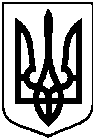 від 26 вересня 2018 року № 3838-МРм. СумиПро надання згоди на передачу комунальною установою «Сумська міська клінічна лікарня № 1» у безкоштовне користування комунальному некомерційному підприємству «Центр первинної медико-санітарної допомоги № 1» Сумської міської ради нежитлових приміщень